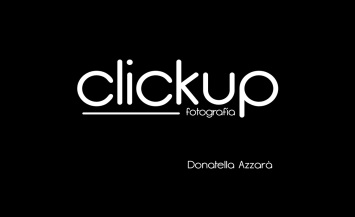 Va Sbarre Centrali n. 15      Reggio Calabria     Tel. 3287078076                                                Spett.le “ SIULP ”                                         -Reggio Calabria – Oggetto: Convenzione per i tesserati Siulp e familiari.La sottoscritta Donatella AZZARA’, titolare dello studio Fotografico CLICK UP FOTOGRAFIA sito in Reggio Calabria via Sbarre Centrali Nr. 15 ( Ponte San Pietro), ha il piacere di proporre la seguente scontistica per i tesserati:15%   Servizi professionali  matrimoni, battesimi, compleanni…, (Per importi superiori a € 400,00)10%  stampa fotografie ( per importi superiori a € 20,00) 10%  album e oggettistica ( per importi superiori a € 20,00)Con osservanza          Reggio Calabria_17.02.2020                                                    Lo Studio                                                                                                     Donatella Azzarà